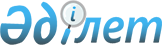 О реализации Указа Президента Республики Казахстан от 4 марта 1997 г. N 3377 "Об очередных мерах по реформированию системы государственных органов Республики Казахстан"Постановление Правительства Республики Казахстан от 5 марта 1997 г. N 302



          В целях реализации Указа Президента Республики Казахстан от 4
марта 1997 г. N 3377  
 U973377_ 
  "Об очередных мерах по реформированию
системы государственных органов Республики Казахстан" Правительство
Республики Казахстан ПОСТАНОВЛЯЕТ:




          1. Поручить Комиссии при Правительстве Республики Казахстан по
реформированию государственных служб до 15 марта 1997 года:




          внести предложения о предельной численности работников аппарата
вновь образованных и реорганизованных государственных органов и их
местных органов, финансируемых из республиканского и местных
бюджетов;




          внести проект типового Положения о Департаменте в министерстве
(государственном комитете) Республики Казахстан.




          2. Вновь образованным и реорганизованным государственным
органам Республики Казахстан:




          в двухнедельный срок представить в Правительство Республики
Казахстан согласованные с Министерством финансов Республики
Казахстан предложения о структуре и проект положения о
государственном органе;




          до 5 мая 1997 года провести работу по сокращению численности
работников в строгом соответствии с законодательством Республики
Казахстан и утвердить штатные расписания аппарата.




          3. Установить, что утвержденная на 1997 год штатная численность
работников государственных органов Республики Казахстан,
содержащихся за счет республиканского и местных бюджетов, является
расчетным показателем для исчисления фонда оплаты труда.




          Рекомендовать руководителям государственных органов Республики
Казахстан, содержащих меньшую численность работников против
утвержденного лимита, устанавливать надбавки к должностным окладам
отдельных работников за счет сэкономленных средств, полученных в
результате уменьшения численности аппарата, обеспечив для
высвобождаемых работников меры социальной защиты в соответствии с
действующим законодательством.




          4. Министерству юстиции Республики Казахстан совместно с
заинтересованными государственными органами в десятидневный срок
представить Правительству Республики Казахстан предложения о
приведении действующего законодательства и ранее принятых актов




Правительства Республики Казахстан в соответствие с Указом
Президента Республики Казахстан от 4 марта 1997 г. N 3377 "Об
очередных мерах по реформированию системы государственных органов
Республики Казахстан".

     Первый заместитель
      Премьер-Министра
    Республики Казахстан

      
      


					© 2012. РГП на ПХВ «Институт законодательства и правовой информации Республики Казахстан» Министерства юстиции Республики Казахстан
				